Publicado en Bollullos del Condado, Huelva el 27/05/2020 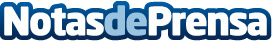 Las ferias profesionales serán clave para recobrar la normalidad y reactivar la economía tras el Covid-19Según un estudio publicado por Logística Profesional, las ferias de sectores profesionales serán la clave para reactivar la economía tras la crisis sanitaria en la que la sociedad está inmersa desde marzo de 2020Datos de contacto:Mondaca Carpas955 275 702Nota de prensa publicada en: https://www.notasdeprensa.es/las-ferias-profesionales-seran-clave-para Categorias: Nacional Emprendedores Logística Recursos humanos http://www.notasdeprensa.es